РЕСПУБЛИКА АДЫГЕЯ                                                                     АДЫГЭ РЕСПУБЛИК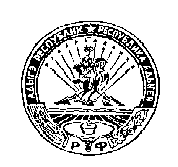             КОШЕХАБЛЬСКИЙ РАЙОН                                                              КОЩХЬАБЛЭ РАЙОН                АДМИНИСТРАЦИЯ                                                         МУНИЦИПАЛЬНЭ ОБРАЗОВАНИЕУМУНИЦИПАЛЬНОГО ОБРАЗОВАНИЯ                                      «БЛЭЩЭПСЫНЭ КЪОДЖЭ ПСЭУП1»       «БЛЕЧЕПСИНСКОЕ СЕЛЬСКОЕ ПОСЕЛЕНИЕ»                                  ИАДМИНИСТРАЦИЕ            385431, а. Блечепсин, ул. Ленина, 37                                                                      385431, къ. Блащэпсынэ, Лениным иур., 37       тел. (989) 126-23-03, факс (87770) 9-94-30                                                                    тел. (989) 126-23-03, факс (87770) 9-94-30                 E-mail: blechamo@mail.ru                                                                                                E-mail: blechamo@mail.ru________________________________________________________________________________________________________________________________________________________________________________________________________________________________________ПОСТАНОВЛЕНИЕ      13.10.2021 г.                           № 17                        аул Блечепсин«О внесении изменений в Постановление № 35 от 04.11.2019 г. «О составе административной комиссии муниципального образования «Блечепсинское сельское поселение»В связи с произошедшими штатными изменениями, в соответствии с Законом Республики Адыгея от 09.01.2007г. № 56 «О наделении органов местного самоуправления государственными полномочиями Республики Адыгея в сфере административных правонарушений», Законом Республики Адыгея от 09.01.2007г. № 54 «Об административных комиссиях Республики Адыгея»,ПОСТАНОВЛЯЮ:1. Внести изменение в Постановление № 35 от 04.11.2019 г. «О составе административной комиссии муниципального образования «Блечепсинское сельское поселение».2. Утвердить новый состав административной комиссии муниципального образования «Блечепсинское сельское поселение» согласно Приложению № 1.3. Признать утратившим силу Постановление № 40 от 21.10.2020 г. «О внесении изменений в Постановление № 35 от 04.11.2019 г. «О составе административной комиссии муниципального образования «Блечепсинское сельское поселение»4. Настоящее Постановление вступает в силу со дня его подписания.5. Настоящее Постановление разместить на официальном сайте администрации муниципального образования «Блечепсинское сельское поселение» в сети «Интернет».Глава муниципального образования«Блечепсинское сельское поселение»                                                          К.Х. ШовгеновПриложение № 1к Постановлению № 17от 13.10.2021 годаСоставАдминистративной комиссии муниципального образования«Блечепсинское сельское поселение»№п/нДолжность в комиссииФамилия, имя и отчествоОбразованиеМесто работы и должность1Председатель комиссииБолоков Довлетчерий НуриевичВысшееЗам. главы муниципального образования2Заместитель председателя комиссии Шорова Марьяна ТеувежевнаВысшееСпециалист 1-й категории Администрации3Ответственный секретарь комиссииВоитлева Марина АлиевнаВысшееВедущий специалист  Администрации4Член комиссииШугушев Махмуд СхатбиевичВысшееДепутат СНД МО «Блечепсинское сельское поселение»5Член комиссииШоров Руслан БатырбиевичВысшееУчастковый уполномоченный полиции 6Член комиссииШиков Казбек АмербиевичВысшееДепутат СНД МО «Блечепсинское сельское поселение», заместитель председателя СНД